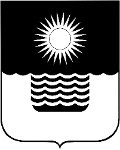 Р Е Ш Е Н И Е ДУМЫ МУНИЦИПАЛЬНОГО ОБРАЗОВАНИЯГОРОД-КУРОРТ ГЕЛЕНДЖИКот 31 марта 2017 года 	                    		                                         	   № 591г. ГеленджикО внесении изменения в решение Думы муниципальногообразования город-курорт Геленджик от 29 апреля 2016 года №433 «Об утверждении Положения о порядке организации и осуществления муниципального контроля за соблюдением   законодательства в области розничной продажи алкогольной продукции на территории муниципального образования город-курорт Геленджик» (в редакции решения Думы        муниципального образования город-курорт Геленджикот 22 декабря 2016 года №529)В целях приведения правовых актов Думы муниципального образования город-курорт Геленджик в соответствие с законодательством Российской Федерации, руководствуясь Федеральным законом от 22 ноября 1995 года 
№ 171-ФЗ «О государственном регулировании производства и оборота этилового спирта, алкогольной и спиртосодержащей продукции и об ограничении потребления (распития) алкогольной продукции» (в редакции Федерального закона от 3 июля 2016 года № 261-ФЗ), статьями 7, 16, 17.1, 35 Федерального закона от 6 октября 2003 года №131-ФЗ «Об общих принципах организации местного самоуправления в Российской Федерации» (в редакции Федерального закона от 28 декабря 2016 года №501-ФЗ), Федеральным законом от 26 декабря 2008 года №294-ФЗ «О защите прав юридических лиц и индивидуальных предпринимателей при осуществлении государственного контроля (надзора) и муниципального контроля» (в редакции Федерального закона от 22 февраля    2017 года №16-ФЗ), Законом Краснодарского края от 2 марта 2012 года  №2445-КЗ «О порядке организации и осуществления регионального государственного контроля (надзора) и муниципального контроля на территории Краснодарского края» (в редакции Закона Краснодарского края от 6 апреля 2015 года №3149-КЗ), Законом Краснодарского края от 4 июня 2012 года № 2497-КЗ   «Об установлении ограничений в сфере розничной продажи алкогольной продукции и безалкогольных тонизирующих напитков» (в редакции Закона Краснодарского края от 17 ноября 2016 года №3497-КЗ), статьями 8, 27, 54, 70 Устава муниципального образования город-курорт Геленджик, Дума муниципального образования город-курорт Геленджик р е ш и л а:1. Внести в решение Думы муниципального образования город-курорт Геленджик от 29 апреля 2016 года №433 «Об утверждении Положения о порядке организации и осуществления муниципального контроля за соблюдением   законодательства в области розничной продажи алкогольной продукции на территории муниципального образования город-курорт Геленджик» (в редакции решения Думы муниципального образования город-курорт Геленджик от 22 декабря 2016 года №529) следующее изменение: подпункт 8 пункта 4.3 приложения к решению изложить в следующей редакции:«8) проверять выполнение требований, установленных нормативными правовыми актами органов исполнительной власти СССР и РСФСР, а также выполнение требований нормативных документов, обязательность применения которых не предусмотрена законодательством Российской Федерации».2.  Администрации муниципального образования город-курорт Геленджик (Хрестин) обеспечить приведение соответствующих правовых актов администрации муниципального образования город-курорт Геленджик в соответствие с настоящим решением.3. Опубликовать настоящее решение в Геленджикской городской газете «Прибой» и разместить на официальном сайте администрации муниципального образования город-курорт Геленджик в информационно-телекоммуникацион-ной сети «Интернет».4. Решение вступает в силу со дня его официального опубликования, но не ранее 1 июля 2017 года.Исполняющий обязанности главы муниципального образования город-курорт Геленджик					                    А.В. КрохмальПредседатель Думы муниципального образования город-курорт Геленджик                                                                  В.В. Рутковский